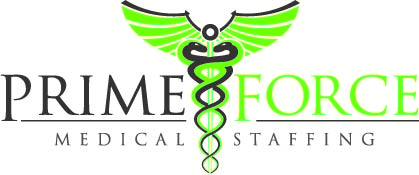 CARDIOVASCULAR TECHNICIAN SKILLS EVALUATION - SELF ASSESSMENTLevel of ProficiencyDate 		1 = Never Performed.  You have never performed the statedtask and have no experience with this type of skill.Name 		2 = Familiar with. You are familiar with the stated task; but youwould need more experience and practice to feel comfortable and proficient in this type of skill.Signature 	3 = Experienced in. You have performed this task several times; you feel moderately comfortable functioning independently, but you would require a resource person to be nearby.Please select the column that most accurately describes your proficiency level:	4 = Expert. You have a performed this task frequently; youfeel comfortable and proficient in this skill; you would not require supervision or practice.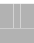 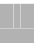 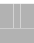 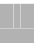 CARDIOVASCUALR TECHNICIAN SKILLS EVALUATION - SELF ASSESSMENT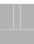 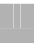 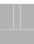 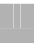 .CARDIOVASCULAR TECHNICIAN SKILLS EVALUATION - SELF ASSESSMENT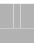 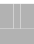 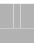 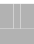 CERTIFICATION:BCLS:	Yes 	No 	Expiration Date: 	ACLS:	Yes 	No 	Expiration Date: 	PALS:	Yes 	No 	Expiration Date: 	Cardiovascular  Technician12341234BackgroundBackgroundBackgroundBackgroundBackgroundCardiac InterventionalCardiac InterventionalCardiac InterventionalCardiac InterventionalCardiac InterventionalHospitalAortographyClinicIntra-aortic balloon procedureMobile unitArrhythmia ablationSurgeryCardioversionDoctor’s officePermanent pacemaker insertionLong term care facilityTemporary pacemaker insertionOther (list):Stent placementPulmonary angiographyEmergenciesSaphenous vein graft angiographyAnaphylaxis (contrast reactions)Shunt detectionVasovagal responseInternal cardiac defibrillator insertionRespiratory distressPTCA (Percutaneous cardiac angioplasty)SepsisCalculate ejection fractionAir embolismECG lead placementCardiac arrhythmiasEGC interpretationCardiac tamponadeClosure of ASD (atrial septal defect)PneumothoraxClosure of PDA (patent ductus arteriosus)EmbolismPericardial tappingHemothoraxTilt table testingMyocardial infarctionBrachytherapyTIA (transient ischemic accident)Mitral valvuloplastyAortic dissectionPulmonary valvuloplastyOther (list):Intravascular ultrasoundEndomyocardial biopsyCardiac InterventionalCardioversion/ DefibrillationAngioplastyOther (list):Pericardiocentesis12341234Vascular InterventionalVascular InterventionalVascular InterventionalVascular InterventionalVascular InterventionalGU cont.GU cont.GU cont.GU cont.GU cont.Peripheral ProceduresStone extractionUpper extremityCholecystectomyLower extremityPTCA (percutaneous transhepatic cholangiogram)EmbolizationBiliary stents/ drainageForeign body retrievalGastrostomyPelvicGastrojejunostomyTPA, Urokinase, StreptokinaseUrethral dilationPort placementUrethral stentsAbdominal aortographyOther (list):ThrombectomyOther (list):GeneralIV insertionNeurologyChest tubesSpinal arteriographyVital signsIntracranial arteriographyPatient preparationExtracranial arteriographySurgical scrub techniqueInterventional embolizationOxygen deliveryInterventional angioplastyRemoval of sheathsIntracranial venographySterile/ aseptic techniqueExtracranial venographyOxygen saturationOther (list):Other (list):GUPharmacologyNephrostomyConscious sedationRenal artery stentsDiureticsAdrenal venographyBeta blockersGonadal venographyAnti-emeticsSplenic arteriographySedativesHepatic arteriographyReversal agents12341233Pharmacology cont.Pharmacology cont.Pharmacology cont.Pharmacology cont.Pharmacology cont.Age SpecificAge SpecificAge SpecificAge SpecificAge SpecificContrast mediaNeo-natalProphylactic antibioticsPediatricsVasodilatorsAdolescentsVasopressorsAdultsAnalgesicsGeriatricsAnticoagulantsOther (list):